Publicado en Ciudad de México el 23/01/2018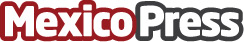 Cómo protegerse de las estafas de criptomonedasLas criptomonedas son cada vez más populares y los ciberdelincuentes también quieren ganar dinero aprovechando las monedas digitales
Datos de contacto:Flor Carreno56152196Nota de prensa publicada en: https://www.mexicopress.com.mx/como-protegerse-de-las-estafas-de-criptomonedas Categorías: Finanzas E-Commerce Ciberseguridad Dispositivos móviles http://www.mexicopress.com.mx